Название ДОО: «МБДОУ детский сад «Колокольчик»Тип образовательного события: День Хакасского языка.Возраст детей: Подготовительная группаФ.И.О. ,должность: Чебодаева  Наталья Егоровна, воспитатель первой квалификационной категории.Общее количество участников:  детей 15, педагогов 2.Населенный пункт: г. Абакан, 2022гТема: «Волшебные камни (менгиры)»                                                                                                                                                                     Цель:  Создание социальной ситуации развития в процессе образовательного события «Волшебные камни (менгиры)»Задачи: создать условия для развития:речевой активности, умения правильно произносить хакасские звуки (речевое развитие); слухового восприятия, внимания (речевое развитие); выражения детьми своего мнения, проявления инициативы (социально-коммуникативное развитие);навыков взаимодействия друг с другом (социально-коммуникативное развитие);создать условия для знакомства  детей с менгирами, наскальными рисунками.Участники события: дети подготовительной группы, дедушка Хоортай, воспитатель.Предварительная работа: изготовление свертка, чтение хакасских легенд, сказаний, сказок; проигрывание хакасских национальных игр;  виртуальная экскурсия по достопримечательностям Хакасии; заучивание пословиц и поговорок о хакасском языке; прослушивание хакасских музыкальных инструментов.Компоненты развивающей среды: Менгиры, фото памятников древних времен, хакасский национальный костюм, хакасская национальная игра «Хазых» (кости).Образовательные технологии: Технология исследовательской деятельности, информационно-коммуникационная  технология.Ожидаемые результаты: По итогам  образовательного события изготовлен памятный сувенир.   Организована выставка сувениров. Приложение 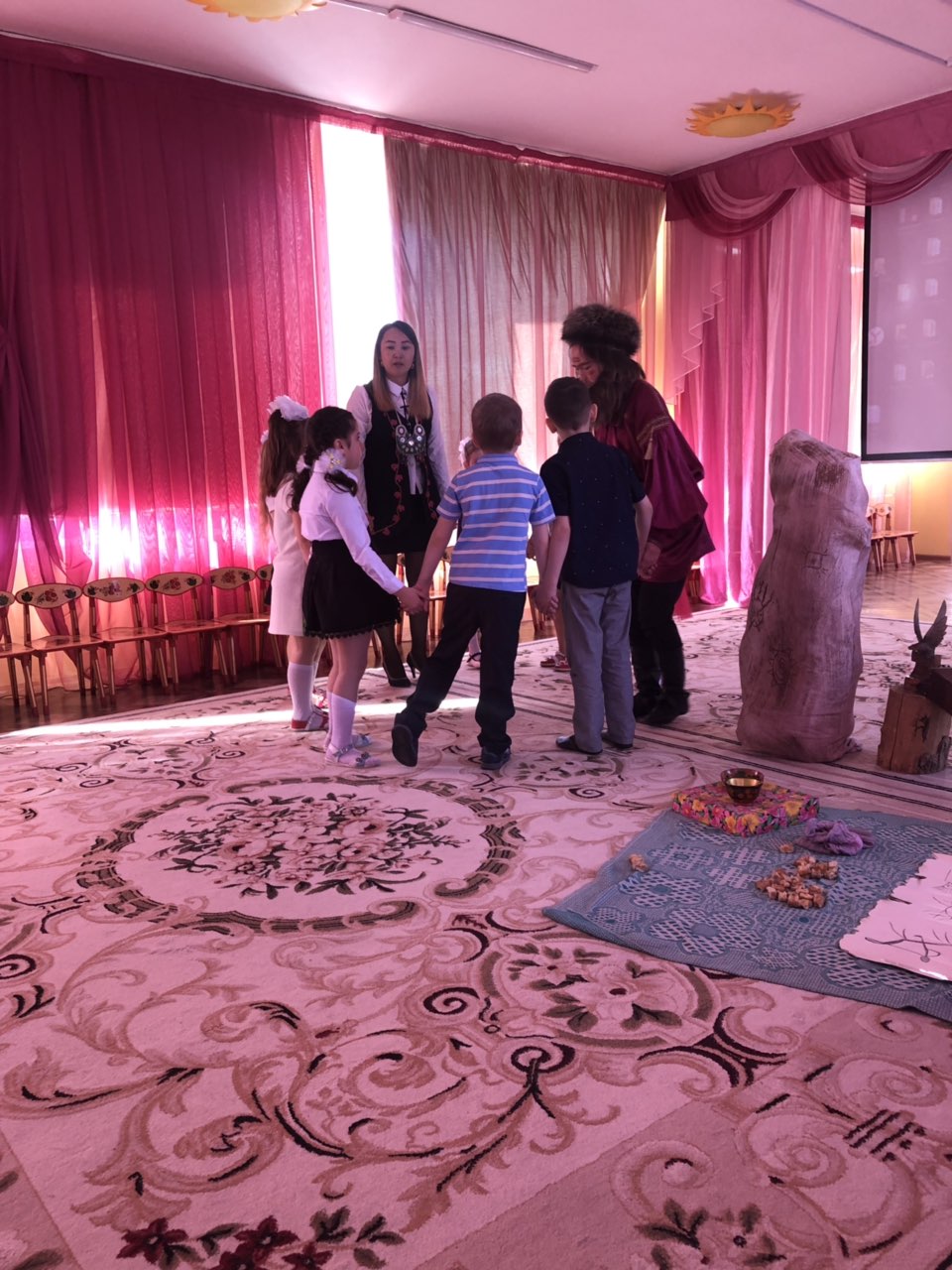 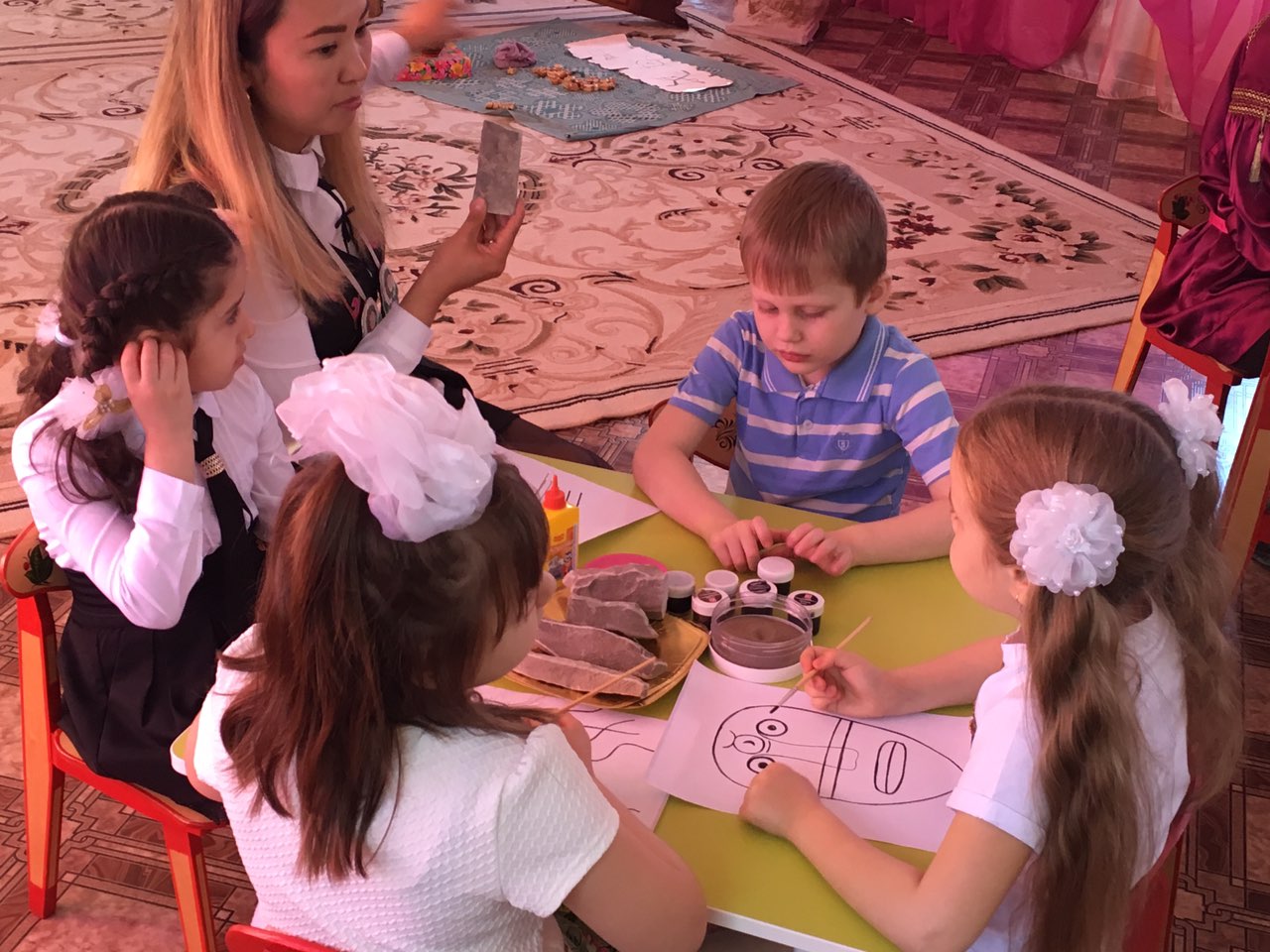 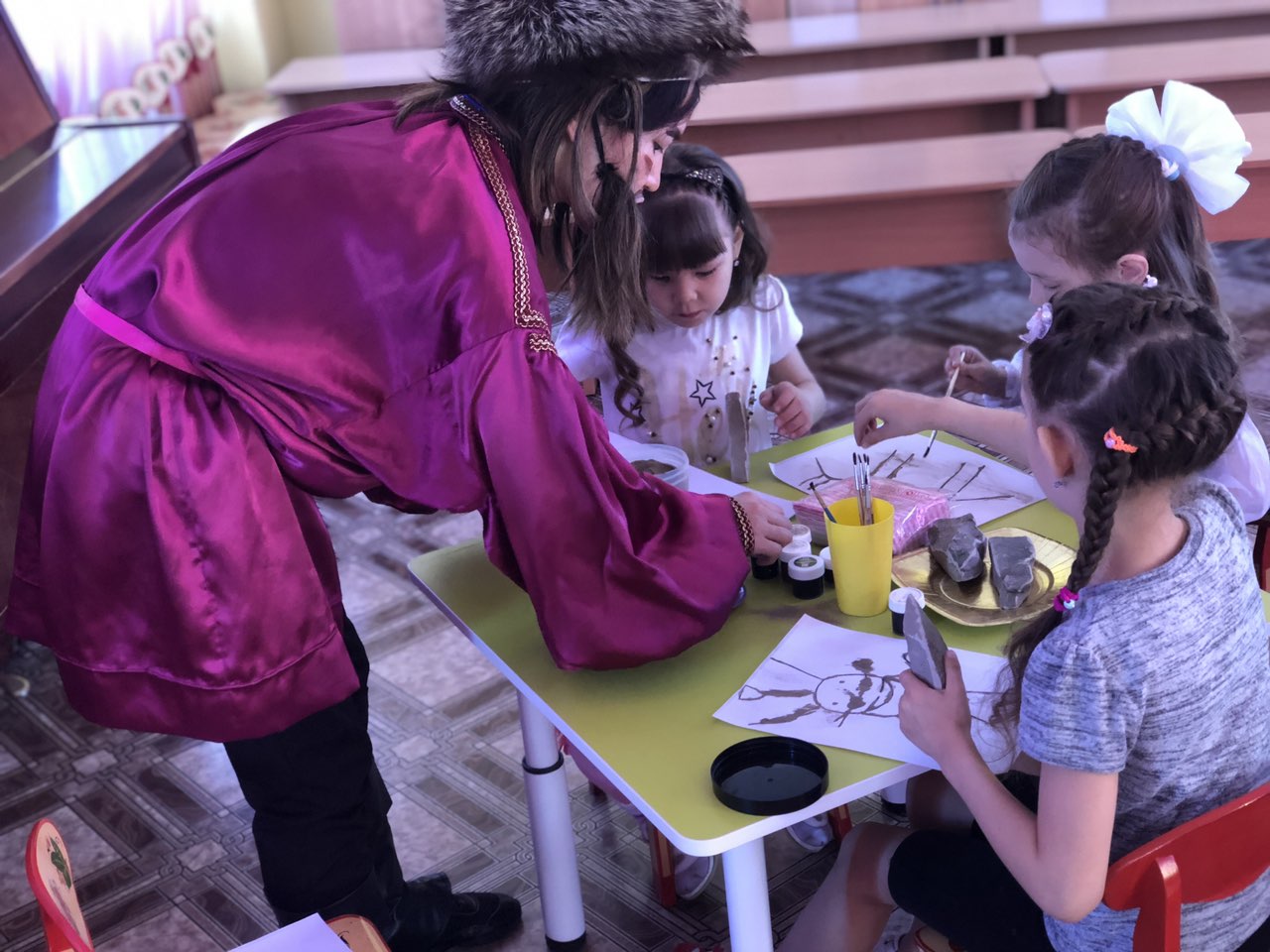 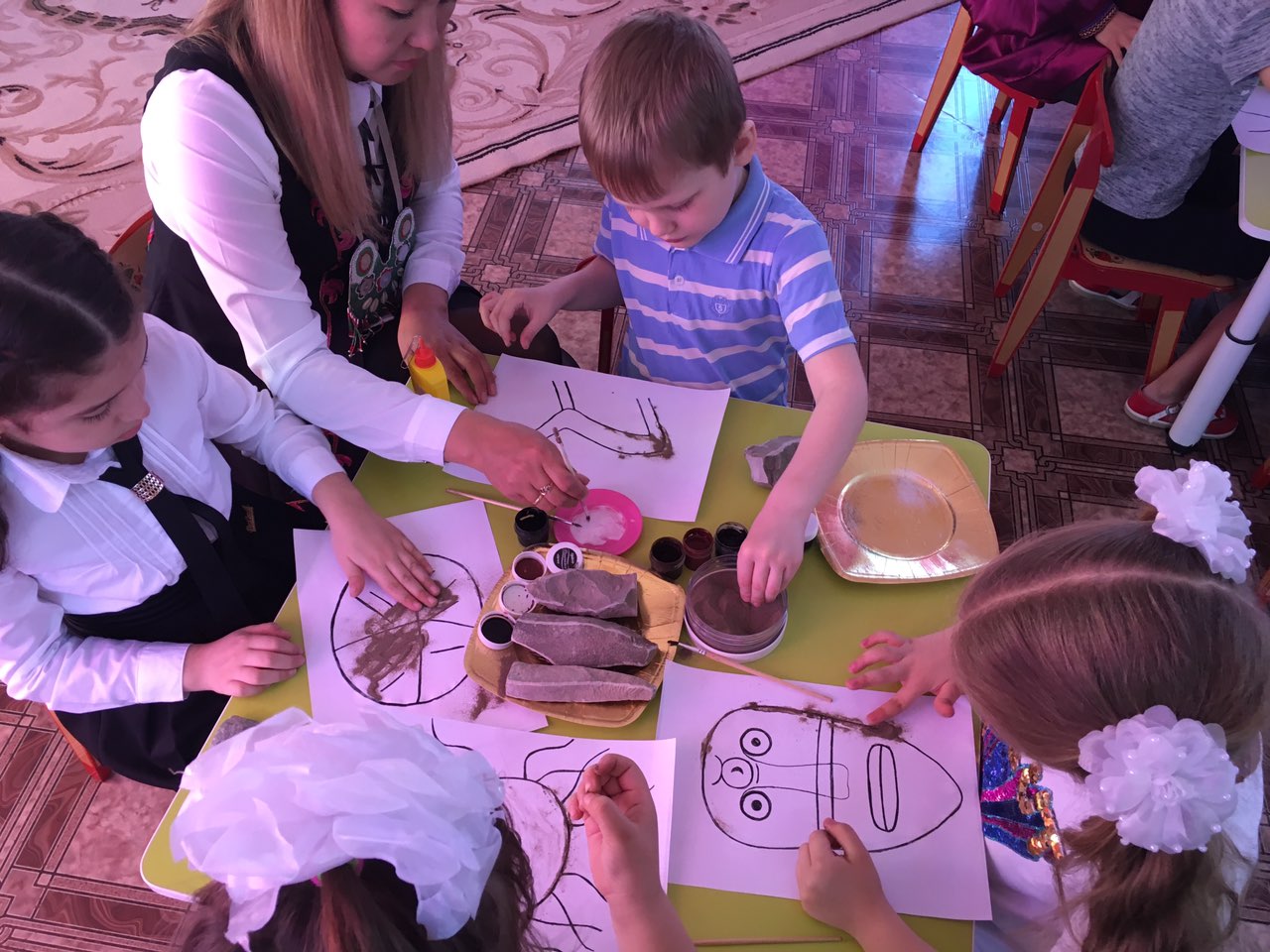 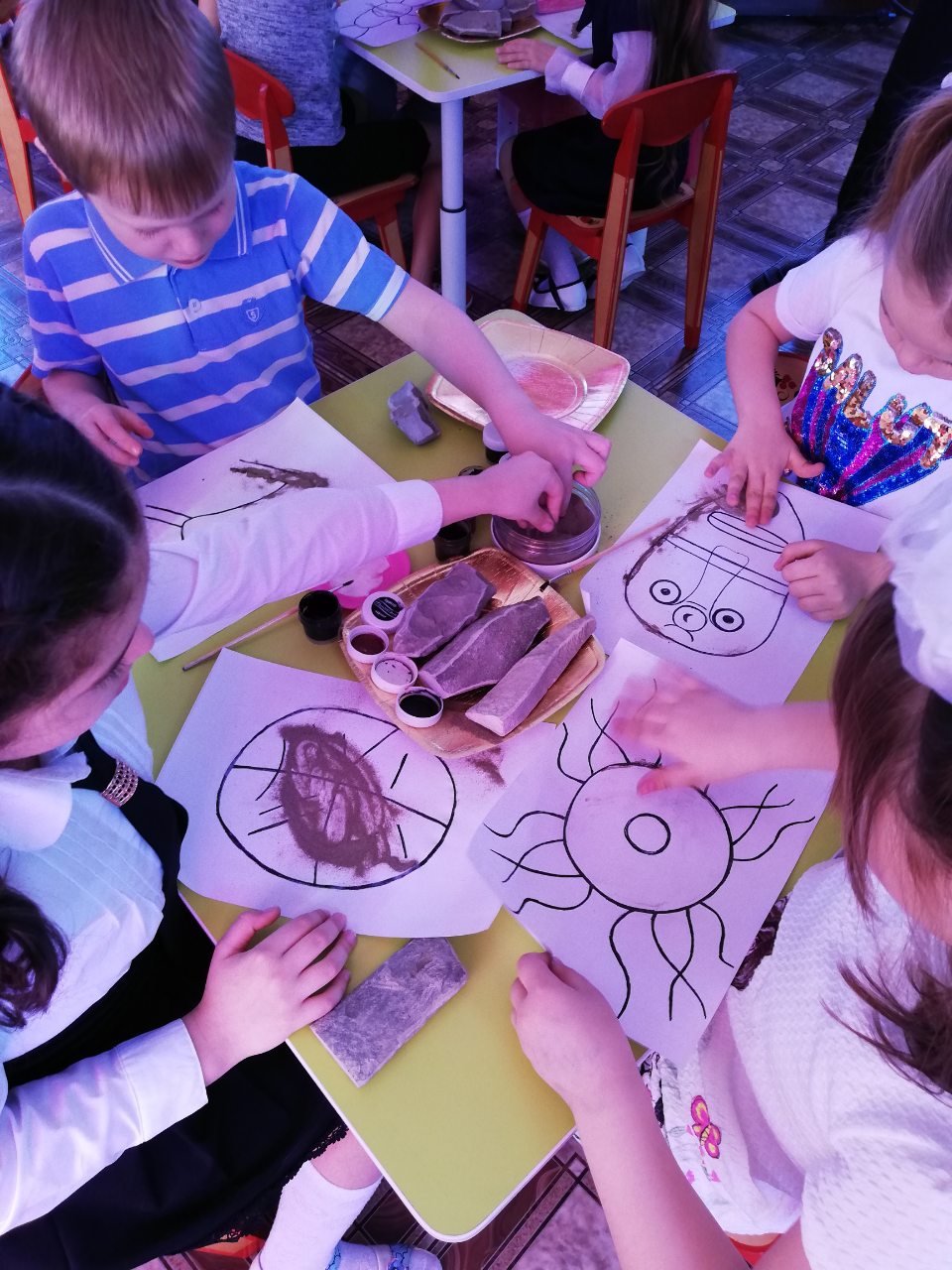 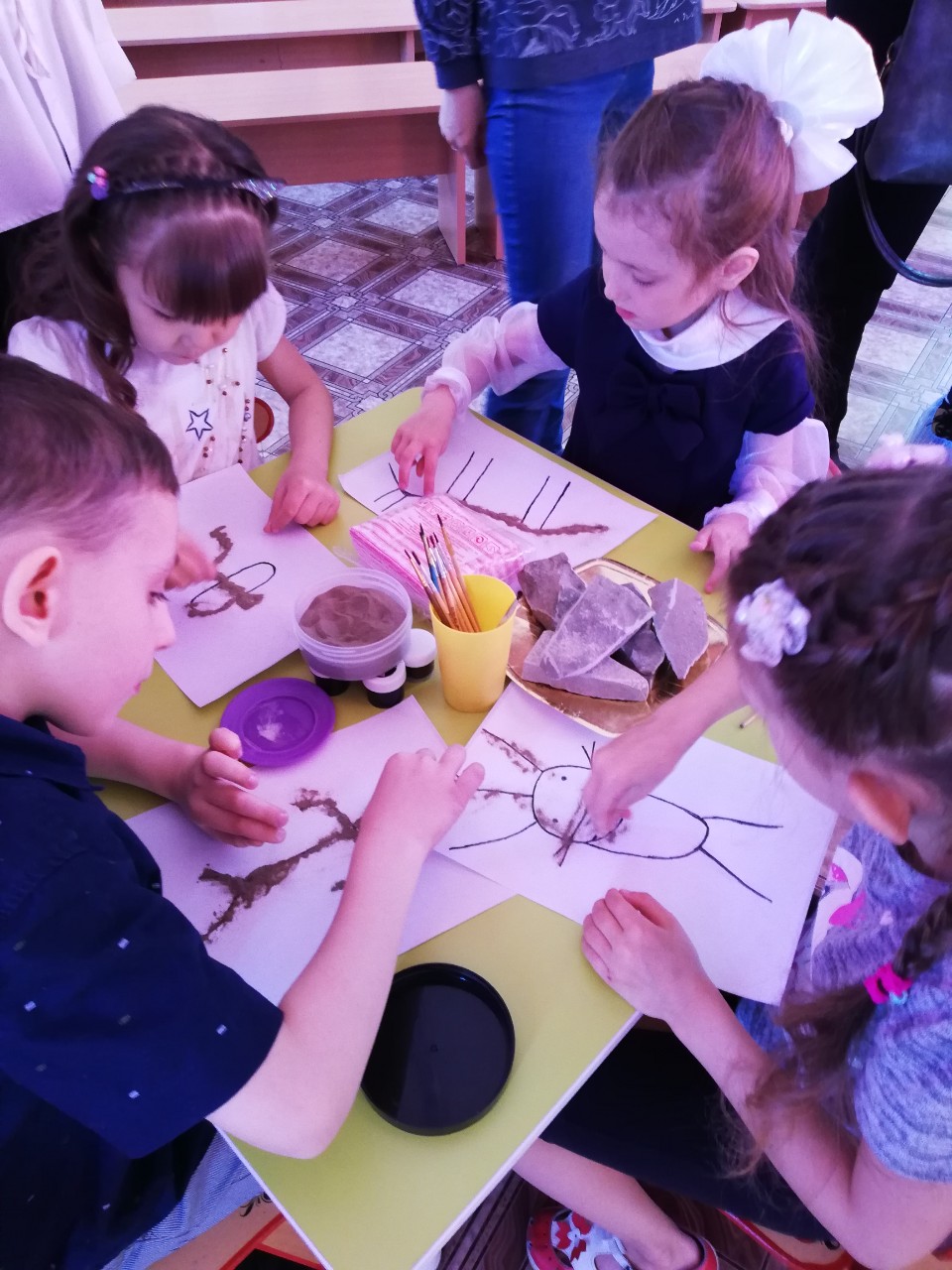 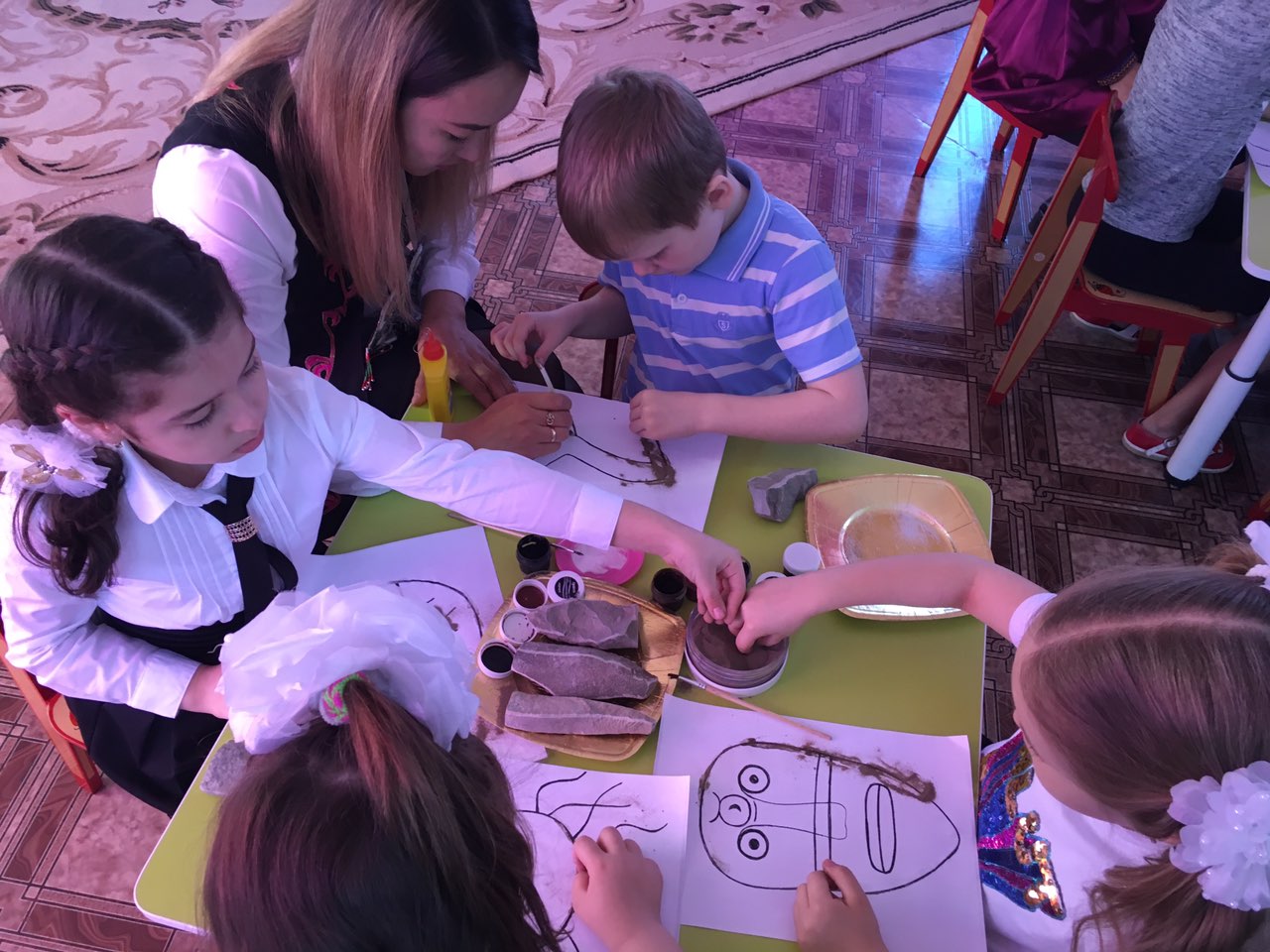 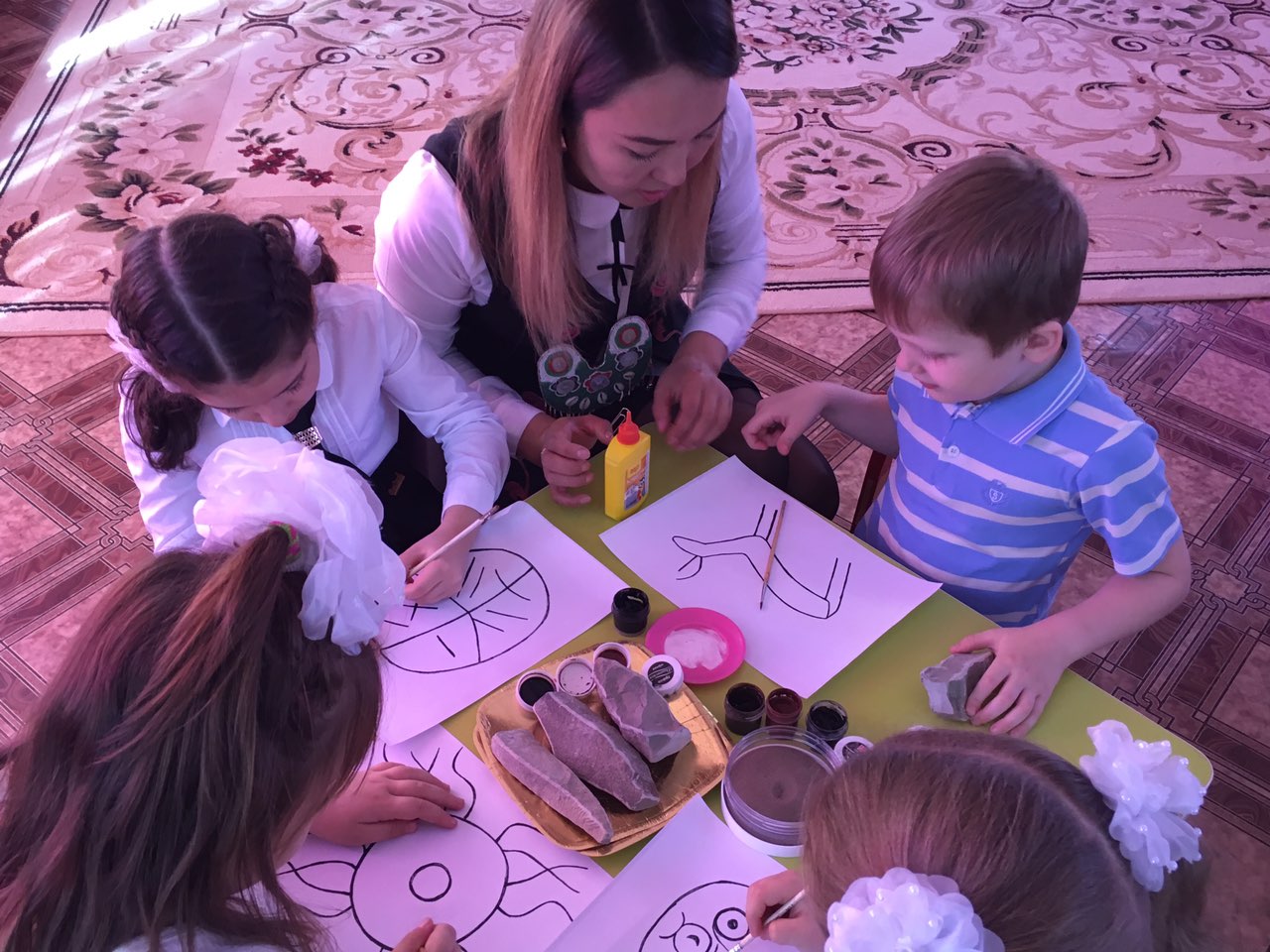 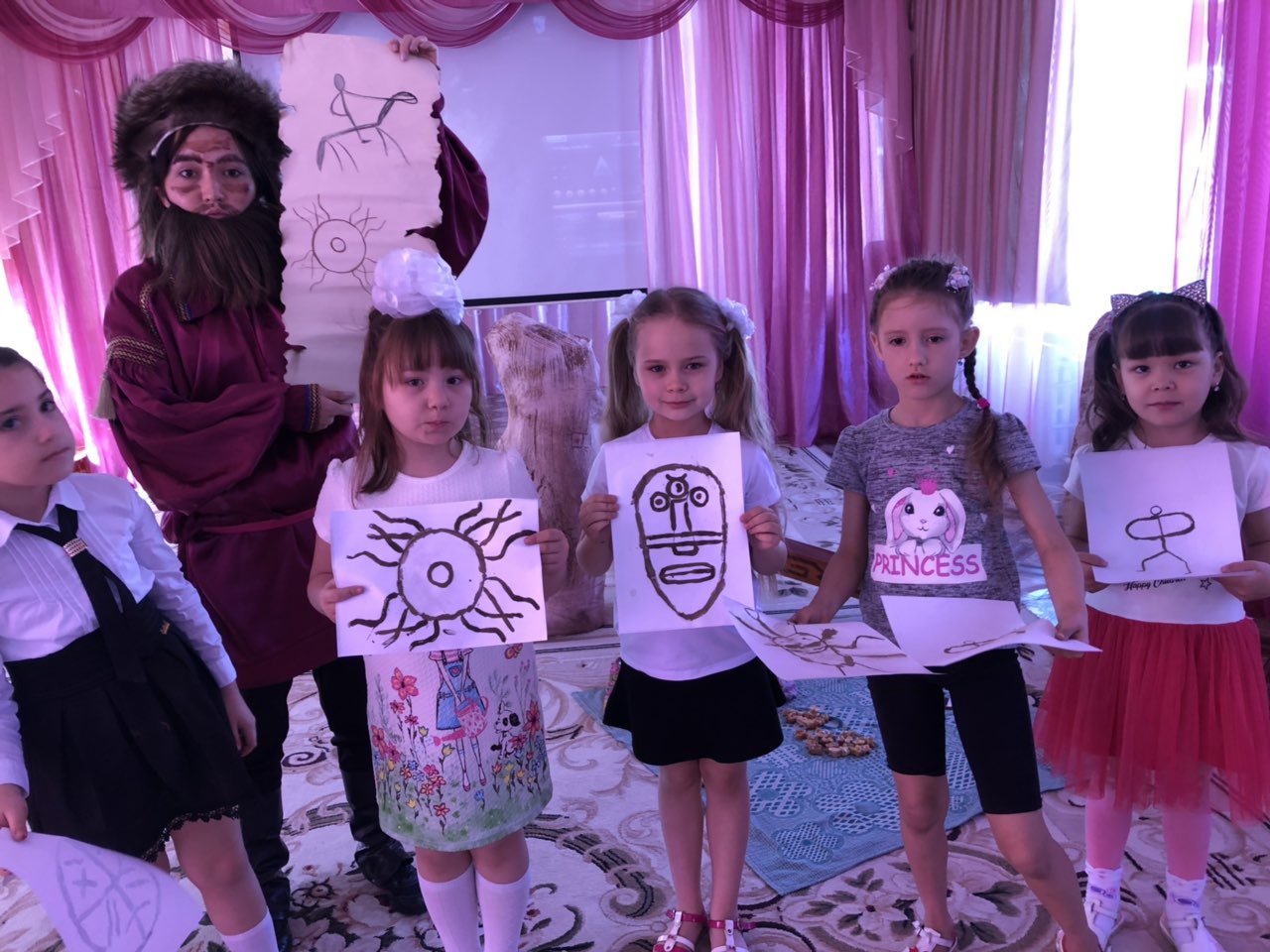 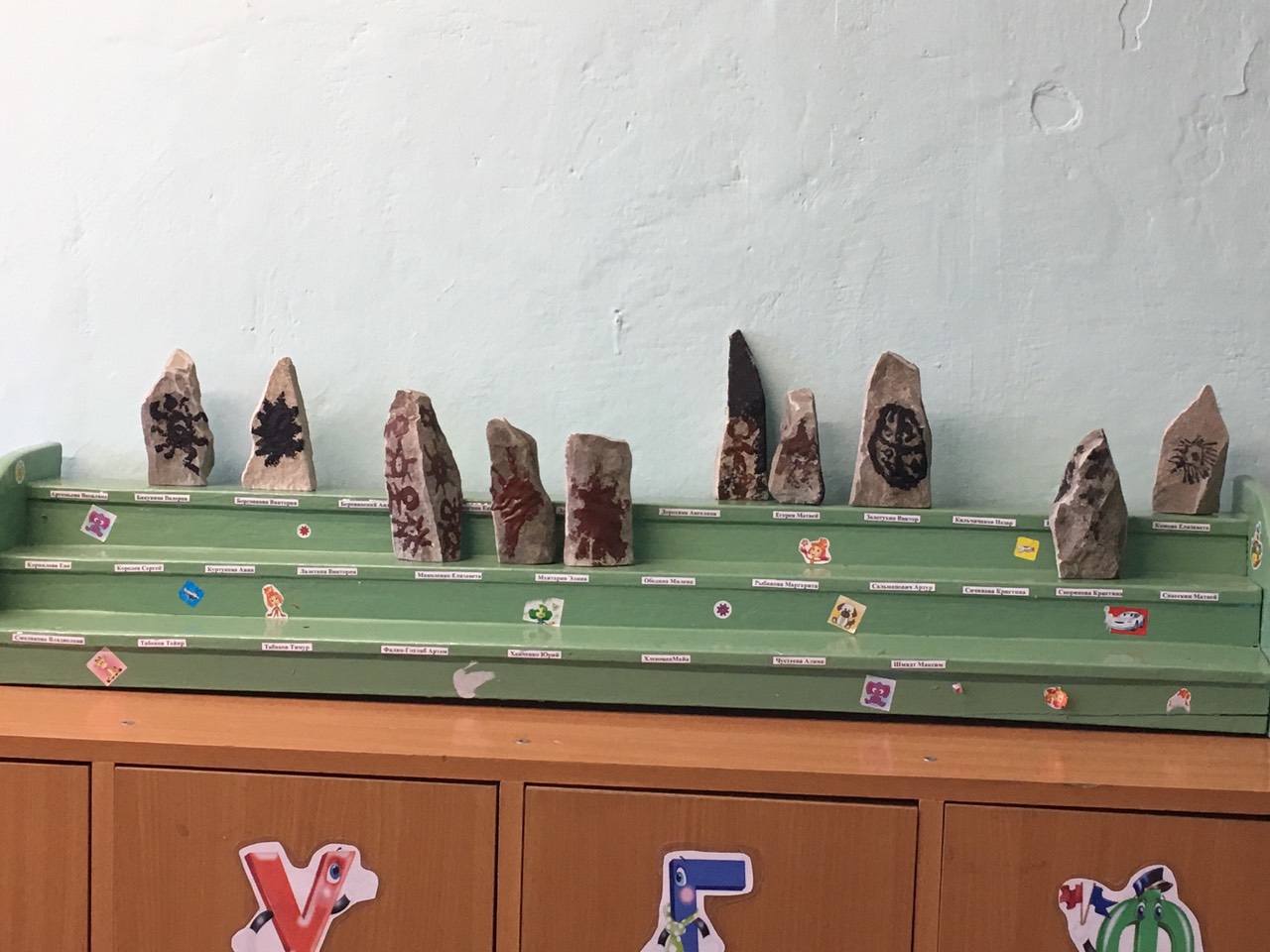 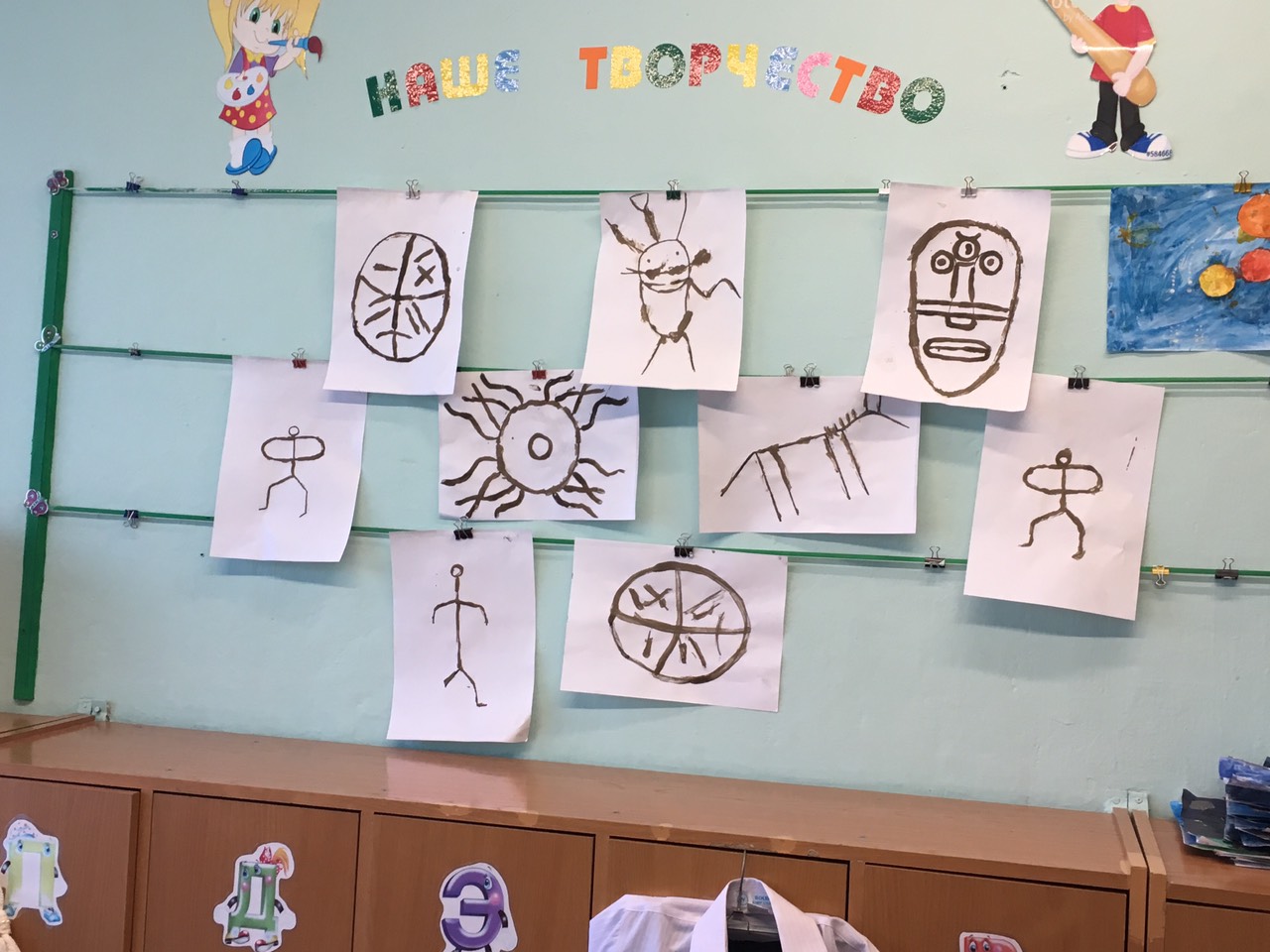 Этап образовательной деятельностиОрганизация рабочего пространстваДеятельность взрослогоДеятельность детейПсихолого-педагогические условия/ Условия социальной ситуации развитияВводная часть (организационный и мотивационный момент)На столе лежит сверток.Рассматривание сверткаВоспитатель не обращает внимание на сверток, которое лежит на столе.Воспитатель:- Дети, что это такое? Может кто-то знает?-Это очень древнее письмо. Давайте посмотрим, что там написано (разворачивают сверток и видят незнакомые рисунки). -Что здесь изображено, кто знает?- Ребята, я знаю одного очень старенького дедушку, который очень много чего знает, может он нам поможет. Его зовут дедушка Хоортай. Давайте сходим к нему в гости?Дети находят сверток, разворачивают его и обращают внимание на какие-то им не знакомые рисунки (иероглифы).Ответы детейДети рассматривают рисунки которые изображены на свертке, внимательно изучают их.Дети соглашаются на предложение воспитателя и отправляются в гости к дедушке Хоортай.Условия для развития самостоятельности и инициативны. Условия для принятия детьми решения.Условия для выражения детьми своих мыслей. Условия для поддержки речевой активностиУсловия для исследовательской деятельности.Условия для взаимодействия с воспитателем и друг с другом.Основная частьВ музыкальном зале стоят менгиры, возле них сидит дедушка Хоортай и играет в хакасскую игру «Хазых» (кости).Фильм про менгирыПродуктивная деятельность.Стоят столы, на них лежат камниХоортай:- Здравствуйте, ребята. Каким ветром вас ко мне занесло.Воспитатель:                                                   - Здравствуйте, дедушка Хоортай. Мы с детьми к вам пришли с большой просьбой о помощи. Мы нашли такой сверток (показывает и отдает дедушке), но никак не можем понять, что там изображено. Дедушка, может вы, нам сможете  помочь?Хоортай:- В Хакасии сохранилось очень много памятников с древних времен, на которых изображены наскальные рисунки. В древние времена у людей не было бумаги, поэтому они рисовали на менгирах (камнях). Ребята, совсем запамятовал, у меня же есть фильм о таких камнях. Посмотрим вместе?Воспитатель:                                                   Дедушка Хоортай, огромное вам спасибо за такой познавательный рассказ. Теперь мы с ребятами будем знать, что это за рисунки на нашем свертке.                                               - Ребята, а где у нас находятся менгиры?                                                      - Правильно, в степи. А там очень часто дуют ветра. И я вам предлагаю поиграть. - Дедушка Хоортай, поиграй и отдохни с нами.Физ.минутка: Я дую высоко (руки поднимаю вверх и дуют вверх),Я дую низко (присаживаются и дуют вниз), Я дую далеко (встаю, руки протягиваю вперед и дуют),Я дую близко (руки тянут на себя и дуют). Хоортай:- Ребята, приглашаю вас пройти за столы и предлагаю вам сделать себе или своим родным памятные сувениры, как эти менгиры с иероглифами.Воспитатель:- Дедушка Хоортай, огромное вам спасибо за такой увлекательный рассказ о камнях и за уделенное нам время. Мы из наших сувениров сделаем выставку, чтобы ребята с других групп посмотрели на них, возможно и они захотят, что-то узнать о менгирах и наскальных рисунках.До свидания, дедушка Хоортай.Дети здороваются с дедушкой, подают ему сверток.Дети вместе с дедушкой смотрят фильм и задают вопросы, если что-то не понятно.Дети благодарят дедушку.Ответы детейДети выполняют физ. минуткуДети проходят за столы и делают себе памятные сувенирыДети благодарят дедушку Хоортай.Дети прощаются с дедушкой Хоортай.Условия для проявления познавательной активности.Условия для поддержки речевой и двигательной активности.Условия для творческой активности.Завершениеработы.Дети возвращаются и в группу и организовывают выставку из сделанных сувениров.Воспитатель:- Ребята предлагаю вам организовать выставку.Ответы детейУсловия для творческой активности.Рефлексия.Воспитатель:- Что было сложно для вас в выполнении работы? Что было самое легкое в выполнении работы? (Ответы)Вам понравилось занятие? 
Ответы детейУсловия для поддержки речевой активности.